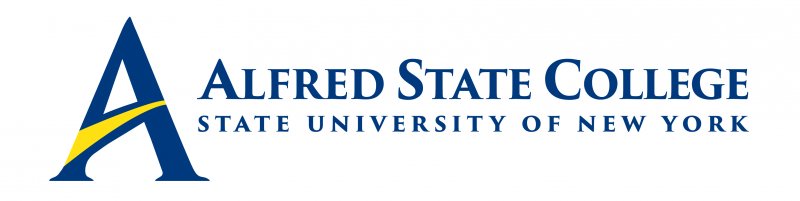 College Council MeetingMonday, April 12, 20215:00 pm Council Meeting Lake LodgeAgenda Call Meeting to Order-Chair Fogarty Minutes of Previous Meeting-Chair Fogarty   College Council Chair’s Report-Chair FogartyPresidential Search Update   President’s Updates/Institutional Advancement Report-President Sullivan   Action ItemsSenior Staff Updates (Brief reports only!)       -Human Resources/CCET (Chief of Staff Dresser-Recktenwald)              -Student Affairs (Vice President Sammons)                       -Economic Development (Vice President Clark)   -Enrollment Management (Vice President Penrose)   -Academic Affairs (Provost Poppo)   -Business Affairs (Chief Financial Officer Greenthal)                 8.    Constituency Reports   -Alumni Representative (Mr. Jack Benjamin)   -Faculty Representative (Mr. Michael Colomaio)   -Student Representative (Baylee Durantini)   -ACT Update (Mr. Ronald Nasca)                 9.   Unfinished Business                10.   New Business		Strategic Priority #1 Advanced Hands-on Learning		Strategic Priority #2 Inclusion and Belonging  		Strategic Priority #3 Team Investment and Professional Growth		Strategic Priority #4 Partnership and Impact		Strategic Priority #5 Student Development and Support		Strategic Priority #6 Campus Renewal and Resource Optimization		Strategic Priority #7 Enrollment and Recruitment